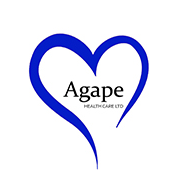 Agape Domiciliary Care ServiceWe support individuals to remain independent in their own homes by providing home care support staff. Individuals are able to collaborate in developing their care plan to meet their required needs. All our care needs assessments are carried out by an Occupational therapist to enable an inclusive holistic care plan.Agape is committed to offering a tailor-made service that will meet the individuals cultural, emotional, physical, mental health needs as well as their physical, nutritional and medication provisions. How do we get started………?1. Once you or your family decided on which activities you would like our carers to support and at what level.2. Contact Agape to arrange a care needs assessment with our Occupational therapist3. Care needs assessment will be conducted with yourself and family where a care plan will be developed collaboratively. This will include the times, length of the call, and how/what activities will be conducted during the allocated time.Activities included: -- Personal Care/ Help with personal grooming- Assist with the making of bed/changing bed sheets- Help with breakfast/preparing and serving meals- Assistance with medication- Help with dressing and undressing- Help with moving around the house- Help with getting in and out of bed- Transfer to bed/chair/commode through the electric hoist- Food provision, fluid and nutrition- Shopping/ Paying bills- Laundry/ironing clothes- Sit-in service (Day/Night)- Manage incontinent pad/ Catheter bag- Support with toilet needs- Help with going to shop/post office- Assistance with attending to social activities- Keeping the house clean- Feeding pets.- Provide companionship and interaction-Medication